Regeneration: Definition, importance and types. Natural regeneration: factors affecting, natural regeneration, reproduction methods under various Silvicultural systems and their applications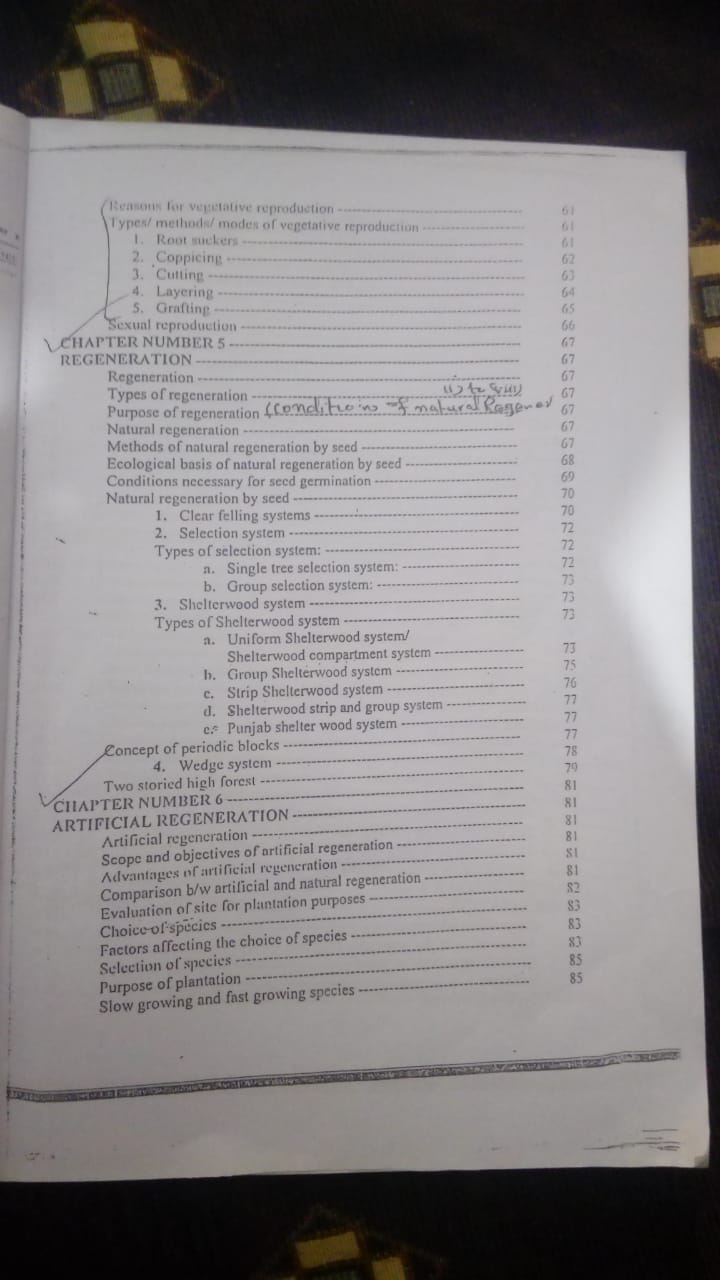 